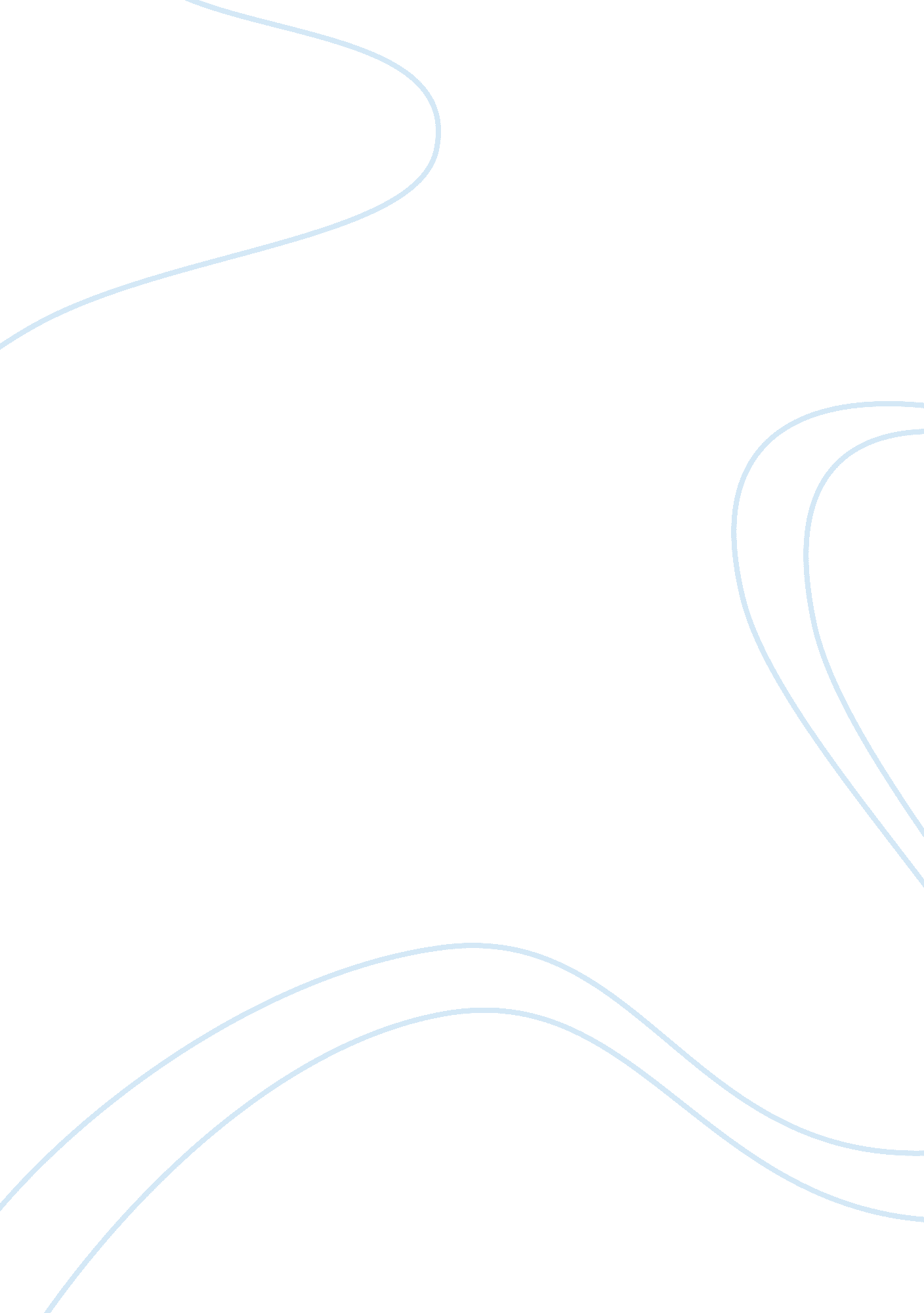 Quality learning at universityEducation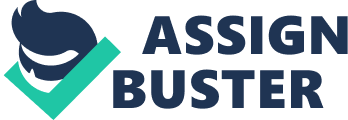 Therefore, it is essentially important to use a blend of resources including field trips to the environmental conservation agencies to help in gaining the real picture of what is actually taking place on the ground. At the same time, is also important to make good use of resource persons in the teaching of this topic (United Nations Environment Programme and New Energy Finance Ltd., 2007). 
Last, but by no means the least, it is important to understand that every teaching and learning process ends with an evaluation. So, a combination of formative and summative evaluations is carried out. When doing this, a combination of lower-level, middle level, and higher-level cognitive questions will be used. This will be of great help in gauging the extent to which the lesson objectives are achieved. 